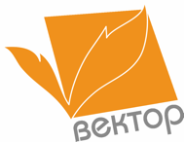 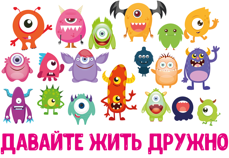 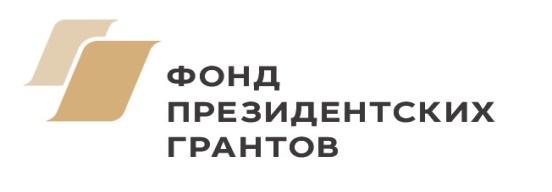 АВТОНОМНАЯ НЕКОММЕРЧЕСКАЯ ОРГАНИЗАЦИЯ ДОПОЛНИТЕЛЬНОГО ПРОФЕССИОНАЛЬНОГО ОБРАЗОВАНИЯ "РЕГИОНАЛЬНЫЙ ЦЕНТР ПРАКТИЧЕСКОЙ ПСИХОЛОГИИ И СОЦИАЛЬНОЙ РАБОТЫ "ВЕКТОР"Муниципальное автономное образовательное учреждение  «Средняя общеобразовательная школа №3» «Школа – территория безопасности»Руководитель проекта:Погоржальская Елена Викторовна, зам. директора по УВР Директор школы:Илья Николаевич КордиякАдрес:617066, Пермский край, г. Краснокамск, ул. Комарова, 7Телефон/факс: 8(34273)51873г. Краснокамск2018 годКраткая характеристика школыМАОУ «Средняя общеобразовательная школа №3» открыта в 1986 году на 1176 мест.Учредитель школы: Управление системой образования администрации Краснокамского муниципального района.В 2011-2012 учебном году МАОУ "СОШ №3" вошла в состав Университетского округа инновационных образовательных учреждений при ПГПУ. 01.04.2011 школе присвоен статус Центра инновационного опыта по направлению "Разработка системы сопровождения одаренных учащихся". В 2012 году школа вошла в состав университетского округа "НИУ Высшая школа экономики - Пермь".В 2017-2018 учебном году в школе обучаются 1044 учащихся в 39 классах: I ступень - 433 учащихся (15 классов); II ступень - 517 учащихся (20 классов); III ступень - 94 учащихся (4 класса). В школе работают 48 педагогов. Школа работает в режиме пятидневной учебной недели.С 1993 года наша школа занимается активной инновационной деятельностью. Педагогами школы внедрен в жизнь ряд проектов, в том числе: 2010-2012 гг. – проект «Новая волна», направленный на формирование здорового образа жизни и профилактику употребления ПАВ; 2013-2015 гг. – проект «Союз творческих идей», направленный на создание системы эстетического всеобуча; 2014-2015 гг. – проект «Разноцветная палитра»,  направленный на развитие творческих способностей ребёнка, 2015-2016 гг. – проект «Формирование коммуникативных компетенций учащихся через организацию профессионально-коммуникативных проб и социальных практик», 2017 г. – проект «Школа территория добра», направленный на благоустройство внутреннего двора школы. Школа -  с 2015 года участник международного проекта «Хорошее окружение» совместно ПГПУ г. Пермь (руководитель Д. Лысак). При реализации данных проектов сложилась тесное взаимодействие с организациями города (Городская поликлиника, Военный комиссариат г. Краснокамска, Краснокамский городской комитет ветеранов войны в Афганистане, отдел полиции, МБУ ДО «Центр психолого-медико-социального сопровождения» «КОМПАС»).Главным принципом работы нашей школы является принцип системно-деятельностного подхода. Школа работает над созданием единого метапредметного образовательного пространства, внутри которого все участники образовательного процесса нацелены на формирование здорового образа жизни, патриотического сознания через проведение и организацию военно-патриотических мероприятий и акций, на развитие коммуникативных компетенций, умение социализироваться в обществе, нести ответственность за самостоятельный выбор, Одним из основных направлений работы школы профилактика правонарушений и преступлений. В школе на ВШУ состоит – 46 учащихся, СОП – 2, зарегистрировано – 5 случаев жестокого обращения с детьми. Работает ШСП, ШМПК, Совет профилактики. С 2016 года учащиеся школы, находящиеся в группе риска, являются участниками краевой реабилитационной программы «На пути героя».Ведь только в деятельности ребенок развивается, познает окружающий мир и себя, обретает нравственные ценности и приобретает жизненный опыт.Постановка проблемыТравля детей сверстниками («буллинг») – одна из наиболее распространенных проблем в школах и детских коллективах, которая приводит к использованию агрессии и насилия в группе и в школе, снижению успеваемости, эмоциональным и невротическим проблемам, в том числе увеличивает риск суицида среди подростков. По данным Организации объединенных наций насилию в школе подвергается каждый десятый школьник в мире, и этот показатель ежегодно растет. Примерно пятая часть всех случаев насилия в отношении подростков и молодых людей совершается в системе образования. Обращает на себя внимание тот факт, что в России субъектов буллинга (обидчиков) в два раза больше, чем в среднем по европейским странам. Российские школьники чаще, чем европейские сообщают, что проявляли агрессию лицом к лицу (соответственно 21% в России и 10% в Европе). И те и другие гораздо реже признают, что вели себя агрессивно в интернете (8% в России и 3% в Европе). Травля/буллинг – распространенная проблема в детской среде, которая не воспринимается взрослыми всерьез. Ее решение требует изменения позиции, правил, ценностей, прежде всего в педагогическом коллективе, изменения позиции администрации, родителей. Согласно проведённому нами исследованию, в котором приняли участие 353 школьника (7-11 класс) в возрасте 13-17 лет, лишь 120 (34%) обучающихся не сталкивались с насилием, 66% школьников сталкивались, либо наблюдали сцены насилия. К насилию они относят «обзывательство» - 33%, «избиение» - 30%, «домогательство» - 2,5%, «порча имущества» – 3%, «унижение» - 13%.К сожалению, в рамках своей работы мы встречали такие случаи «травли» как со стороны детей, так и взрослых: родителей и учителей.О наблюдаемом явлении они рассказывали «родителям» - 12%, «друзьям» - 18%, «учителям» - 9%, «никому» - 59%.Подростки считают, что насилие/травлю в школе можно избежать, если вовремя заметят взрослые. Они считают, что травлю в школе может прекратить «учителя» - 27%, «директор» - 33%, «социальный педагог» - 8%,  «полиция» - 4%, «родители» - 5%. Верят, что «сами ученики» - 17%, и не понимают, как это сделать, т.е. «не знают» - 8%, «никто» - 14%. Мы думаем, что усилий отдельных педагогов, прошедших обучение, будет недостаточно, чтобы изменить ситуацию на уровне школы. Данный проект направлен на создание условий для вовлечения всего педагогического коллектива, детей и родителей в совместную работу по преодолению насилия в школе. Профилактика травли в детских коллективах – это также профилактика раннего неблагополучия в образовательной среде. В связи с этим особо актуальным становится вопрос профилактики буллинга: привлечение внимания школьной общественности к созданию условий, препятствующих возникновению данного явления, обучение педагогов и родителей навыкам распознавания ситуации травли над ребёнком, а главное - своевременной помощи, правильной тактике поведения взрослых, если буллинг уже имел место.Цели и задачи проектаЦель: создание безопасной и комфортной, развивающей среды для всех членов образовательного процесса (педагогов, обучающихся, родителей).Задачи:Формирование школьной команды по созданию и реализации модели профилактики школьного насилия.Разработка и апробация методических материалов для педагогов для профилактики дезадаптации обучающихся и родителей. Разработка локального акта в школе «Механизмы раннего выявления семейного и школьного неблагополучия»Обучение педагогов активным методикам работы с подростками и родителями по профилактике дезадаптации обучающихся и раннего выявления семейного неблагополучия Снижение числа случаев насилия в образовательном учрежденииРост активности учащихся и родителей в проведении мероприятий, направленных на социализацию обучающихсяУчастники проекта:Руководитель:Погоржальская Елена Викторовна Погоржальская Е.В., 19.12.1970.г.р.,Домашний адрес: Пермский край, г. Краснокамск, ул. Коммунальная, 7а-36, телефон 89526404817, pogorzhalskaya@yandex.ruОбразование: высшее, стаж 25 летМесто работы: МАОУ «СОШ №3», зам. директора по УВРРабочая группа:Баранова Светлана Викторовна, учитель начальных классовПухарева Татьяна Юрьевна, учитель математикиНестерова Елена Васильевна, учитель музыкиАликина Карина Сергеевна, социальный педагогИльчевская Анастасия Петровна, учитель математикиГуляева Людмила Витальевна, социальный педагогПустовалова Людмила Родионовна, учитель русского языка и литературыБойко Светлана Викторовна, учитель биологииПлан мероприятий:Ожидаемы результаты и способы их проверки:Риски проекта и способы их преодоления:Дальнейшее развитие проекта:- Использование Модели раннего семейного неблагополучия и предупреждения девиантного поведения подростков в образовательном процессе - Трансляция положительного опыта среди педагогов КМР и ПК- Дальнейшая работа по развитию школьного самоуправления в школе- Вовлечение родителей в профилактическую работу- Выстраивание сетевого взаимодействия по ранней профилактике семейного неблагополучия и девиантного поведения подростков с организациями района, работающими с семьейПартнеры проекта:-Региональный центр практической психологии и семейного консультирования «ВЕКТОР»- ПГНИУ, студенты 3 курса «Организация работы с молодежью» - МБУ ДО ЦПМСС «Компас» г. Краснокамска- УСО КМР- КДН и ЗП КМР- Отдел внутренних дел г. Краснокамска№МероприятияЦели/задачиОжидаемый результатСрокиОтветственные Для педагогов:Для педагогов:Для педагогов:Для педагогов:Для педагогов:Для педагогов:1Создание школьной команды «Антибуллинг»Формирование коллектива единомышленников, активных участников проекта Школьная команда «Антибуллинг»Февраль-мартПогоржальская Е.В.2Обучение рабочей группы участников проекта на курсах «Технологии профилактики буллинга в образовательной среде»Создание группы экспертов проекта по проблемам травли (участников внутренней супервизии)Группа педагогов, обладающая навыками и умениями работы по проблемам травлиФевральПогоржальская Е.В.3Обучение педагогов рабочей группы по   темам:«Сотрудничество с родителями по вопросам  профилактики детского и семейного неблагополучия»«Раннее выявление суицидального поведения подростков и его профилактика»«Особенности работы с подростками суицидальной направленности»«Особенности работы с подростками при проведении судебных процессов»Создание группы экспертов и консультантов проекта по проблемам травлиГруппа педагогов, обладающая навыками и умениями работы с подростками девиантного поведенияМарт-ноябрьПогоржальская Е.В.Бойко С.В.Аликина К.С.Бойко С.В..Аликина К.С.Аликина К.С.Гуляева Л.В.4Цикл обучающих семинаров для  педагогов школы «Педагоги против буллинга»Включение педагогического коллектива в профилактическую деятельностьРазработка единой модели профилактической деятельности в образовательном учрежденииМарт,Июнь,АвгустПогоржальская Е.В.5Разработка методических материалов по профилактике буллинга и дезадаптации обучающихся Создание методического банка по профилактической работе по дезадаптации обучающихсяКонспекты уроков, классных часов, памяток, бесед с обучающимися и родителями Апрель - августРабочая группа6Апробация карты педагогических наблюденийВнедрение карты наблюдений в работу классных коллективовРаннее выявление семейного и школьного неблагополучия обучающихсяАпрель-декабрьКлассные руководители7Организация и проведение семинара для педагогов КМР и ПК по реализации проекта «Школа – территория безопасности»Обобщение педагогического опыта в рамках краевого проекта «Давайте жить дружно!»Оценка полученных материалов педагогическим сообществомНоябрь - декабрьПогоржальская Е.В.Администрация школыРабочая группаДля обучающихсяДля обучающихсяДля обучающихсяДля обучающихсяДля обучающихсяДля обучающихся1Анкетирование обучающихся Анализ ситуации в детском коллективе по данной проблемеПолучение аналитической информации для дальнейшего планирования работыМарт-апрельАликина К.С.Гуляева Л.В.2Формирование школьного самоуправления, проведение семинаров-тренингов по навыкам социального проектирования студентами ПГНИУОбучение активных обучающихся проектной деятельности с целью преобразования атмосферы детской средыАктив школьников,Социализация обучающихсяМарт, май, июнь, сентябрьАликина К.С.3Организация профильного отряда «Активирус»Включение обучающихся в профилактическую деятельность Разработка планов и мероприятий школьного актива на новый учебный годИюнь Е.В. ПогоржальскаяПухарева Т.Ю.Ильчевская А.П.4Апробация программ, классных часов и уроков, направленных на профилактику дезадаптации обучающихсяКоррекция материалов, мониторинг ситуации в детской среде Банк методических разработок и материалов для работы с детскими коллективамиАвгуст - ноябрьРабочая группа5Мониторинг изменения ситуации в детской и педагогической среде Анализ ситуации в ОУ по данной проблемеПолучение аналитической информации по эффективности модели раннего выявления детского неблагополучияНоябрь Е.В. ПогоржальскаяДля родителейДля родителейДля родителейДля родителейДля родителейДля родителей1Проведение классных и общешкольных родительских собраний, направленных на профилактику буллинга, жестокого обращения с детьми, семейного неблагополучияКоррекция материалов, мониторинг ситуации в детской средеБанк методических разработок и материалов для работы с коллективами родителейСентябрь-декабрьПогоржальская Е.В. Рабочая командаПартнеры проекта2Проведение консультаций для родителей по вопросам воспитания и профилактики раннего неблагополучия в школе и семьеСоздание атмосферы доверия между педагогами и родителямиВведение и апробация практики «супервизий» с родителямиВ течение реализации проектаПогоржальская Е.В.Рабочая группаКлассные руководителиАдминистрация3Создание в школе клуба родителейВключение родителей в профилактическую деятельностьРазработка плана мероприятий школьного родительского актива на новый учебный годАвгуст- декабрьРабочая группа№Ожидаемые результатыКритерии оценки эффективности1Освоение педагогами активных методик работы с подростками по профилактике дезадаптации и раннего выявления семейного неблагополучияРост выявления случаев особенно на первом этапе внедрения проекта2Разработанные локальные акты в школе «Механизмы раннего выявления семейного и школьного неблагополучия»Своевременное выявление случаев раннего неблагополучияРабота со случаями3Банк методических разработок, направленных на профилактику дезадаптации обучающихся в образовательной средеВостребованность разработок в работеСоздание электронной библиотеки «В помощь классному руководителю: для работы, творчества, образования…»4Снижение числа случаев насилия в образовательном учрежденииФиксация в педагогических картах наблюденийВнутренний и внешний мониторинг5Рост активности учащихся в проведении мероприятий, направленных на социализацию обучающихсяРост участников мероприятий в школе и классеРабота совета старшеклассников, ШСП, творческой группы «Активирус». Участие учащихся в конкурсах различного уровня, проведение акций учащимися.6Рост активности родителей в проведении мероприятий, направленных на социализацию обучающихсяПредлагают новые формы направления деятельности, идут навстречу при организации мероприятийУменьшение количества жалоб во вышестоящие организации, доверие коллективу и администрации школы7Внедрение системы «супервизий» по рассмотрению случаевПротоколы супервизий, график их проведения. Вовлечение в супервизии внешних экспертов и родителейРискиСпособы преодоленияФормальное отношение педагогов к реализации профилактической деятельностиМоральная и материальная мотивация педагогов на основании критериев о стимулировании оплаты труда. Проведение супервизий. Негативная реакция детей к затронутой проблемеАктивное вовлечение подростков  в процесс подготовки мероприятий в школе, внимательное отношение к идеям и предложенным инициативам учащихся. Использовать разные формы поощрений.Формальная подготовка и проведение классных часов, отсутствие деятельностного режима. Проведение конкурса классных часов, разработок уроков по теме профилактики семейного неблагополучия и случаев дезадаптации среди подростков. Создание банка с лучшими методическими разработками классных часов.